     О дополнительных мерах по обеспечению  санитарно-эпидемиологического  благополучия обучающихся  на территории Оренбургского района в связи с распространением новой коронавирусной инфекции (COVID-19)	Во исполнение Указов Президента Российской Федерации от 25 марта 2020 года № 206 «Об объявлении в Российской Федерации нерабочих дней», от 2 апреля 2020 года № 239 « О мерах по обеспечению санитарно-эпидемиологического благополучия населения на территории Российской Федерации в связи с распространением новой коронавирусной инфекции  (COVID-19)» (далее – Указ Президента Российской Федерации),  указа Губернатора Оренбургской области от 17.03.2020 № 112-ук «О мерах по  противодействию распространению в Оренбургской области новой коронавирусной инфекции  (COVID-19)» и приказа министерства образования Оренбургской области от 03.04.2020 № 01-21/641 «О  дополнительных мерах по обеспечению   санитарно-эпидемиологического  благополучия обучающихся  на территории  Оренбургской области  в связи с распространением новой  коронавирусной инфекции (COVID-19)                            п р и к а з ы в а ю:	1.Осуществить с 06.04.2020 г. в общеобразовательных организациях, предоставляющих начальное общее, основное общее, среднее общее  и дополнительное образование реализацию образовательного процесса исключительно с применением дистанционных образовательных технологий и (или) электронных форм обучения.	2.Продолжить работу административных дежурных и сотрудников, обеспечивающих реализацию мер безопасности и мер по обеспечению сохранности имущества, предотвращению ЧС, а также телефонной «горячей линии» с 9.00 до 18.00 часов в период с 06.04.2020 до особого распоряжения.	3.Ограничить функционирование дошкольных образовательных организаций  работой дежурных групп для детей, чьи родители обеспечивают функционирование организаций, указанных в Указе Президента Российской Федерации, рекомендациях Министерства труда и социальной защиты Российской Федерации от 26 марта 2020 г. « Рекомендации работникам и работодателям в связи с Указом Президента Российской Федерации от 25 марта 2020 года № 206 «Об объявлении в Российской Федерации нерабочих дней».	4. Контроль за исполнением настоящего приказа оставляю за собой.И.О. начальника Управления                                                            Н.А. Петрова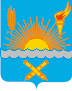 АДМИНИСТРАЦИЯМУНИЦИПАЛЬНОГО ОБРАЗОВАНИЯОРЕНБУРГСКИЙ РАЙОНОРЕНБУРГСКОЙ ОБЛАСТИУПРАВЛЕНИЕ ОБРАЗОВАНИЯП Р И К А З___ ______03.04.2020  №___169_____________